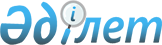 Шет мемлекеттердің мемлекеттік және эксперименттік әуе кемелерінің халықаралық ұшуларына, сондай-ақ әуе кемелерінің халықаралық ұшулармен шет мемлекеттердің әскери құрылымдарын, қарулары мен әскери техникаларын тасымалдауға ашық әуежайларды анықтау туралыҚазақстан Республикасы Көлік және коммуникация министрінің 2013 жылғы 21 қарашадағы № 926 бұйрығы. Қазақстан Республикасы Әділет министрлігінде 2013 жылы 28 желтоқсанда № 9039 тіркелді

      «Қазақстан Республикасының әуе кеңістігін пайдалану және авиация қызметі туралы» 2011 жылғы 15 шілдедегі Қазақстан Республикасы Заңының 70-бабының 3-тармағына сәйкес БҰЙЫРАМЫН:



      1. Шет мемлекеттердің мемлекеттік және эксперименттік әуе кемелерінің халықаралық ұшуларына, сондай-ақ әуе кемелерінің халықаралық ұшуларымен әскери құрылымдарын, қарулары мен әскери техникаларын тасымалдауға ашық әуежайлар анықталсын.



      2. Қазақстан Республикасы Көлік және коммуникация министрлігінің Азаматтық авиация комитеті (Б.К. Сейдахметов):



      1) осы бұйрықты заңнамада белгіленген тәртіппен Қазақстан

Республикасы Әділет министрлігінде мемлекеттік тіркеуді;



      2) оны Қазақстан Республикасы Әділет министрлігінде мемлекеттік

тіркеуден соң, бұқаралық ақпарат құралдарында, соның ішінде Қазақстан

Республикасы Көлік және коммуникация министрлігінің интернет-ресурсында ресми жариялануын және мемлекеттік органдардың интранет-порталында орналастырылуын қамтамасыз етсін;



      3) осы бұйрық Қазақстан Республикасы Әділет министрлігінде

тіркегеннен кейін күнтізбелік он күн ішінде ресми жариялауға көшірмесін «Қазақстан Республикасы Әділет министрлігінің Республикалық құқықтық ақпарат орталығы» шаруашылық жүргізу кұқығындағы республикалық мемлекеттік кәсіпорнының «Әділет» ақпарттық-құқықтық жүйесіне жолдауды;



      4) Қазақстан Республикасы Көлік және коммуникация министрлігінің Заң департаментіне осы бұйрықтың Қазақстан Республикасы Әділет министрлігінде мемлекеттік тіркелуінің кейін 5 жұмыс күні ішінде мемлекеттік тіркеу туралы және бұқаралық ақпарат құралдарында жариялауға жіберу туралы мәліметтерді ұсынсын.



      3. Осы бұйрықтың орындалуын бақылау Қазақстан Республикасының

Көлік және коммуникация вице-министрі А.Ғ.Бектұровқа жүктелсін.



      4. Осы бұйрық алғашқы ресми жарияланғанынан кейін күнтізбелік он күн еткен соң күшіне енеді.           Қазақстан Республикасы

          көлік және коммуникация

      Министрінің міндетін атқарушы              С. Сарсенов

Қазақстан Республикасы

Көлік және коммуникация

министрінің міндетін 

атқарушысының    

2013 жылғы 21 қарашадағы

№ 926 бұйрығымен бекітілген 

Шет мемлекеттерінің мемлекеттік және эксперименттік әуе

кемелерінің халықаралық ұшуларына, сондай-ақ әуе кемелерінің

халықаралық ұшулармен шетел мемлекеттердің әскери құрылымдарын,

қарулары мен әскери техникаларын тасымалдауға ашық әуежайлары
					© 2012. Қазақстан Республикасы Әділет министрлігінің «Қазақстан Республикасының Заңнама және құқықтық ақпарат институты» ШЖҚ РМК
				р/сӘуежайлардың атауыОрналасқан жері1«Халықаралық Ақтөбе әуежайы» акционерлік қоғамыАқтөбе қ.2«Халықаралық Атырау әуежайы» акционерлік қоғамыАтырау к.3«Халықаралық Ақтау әуежайы» 9 акционерлік қоғамынаАқтау қ.4«Сары-Арқа әуежайы» акционерлік қоғамыҚарағанды қ.5«Шымкент әуежайы» акционерлік қоғамыШымкент қ.